Participants:Ron Gartner		SE RDCraig Kerins		SE RDRon Wallis		SC RDDave McDowell	SC RD, Elected BOD Member - AbsentLes Hamilton		SW RD, PresMark Mayuga		SW RDCarole Borgens	NW RDKurt Jacobson		NW RDJohn Boswell		NC RDMike Meyer		NC RD, VP - AbsentBill Beible		NE RD - AbsentDean Cusano		NE RDRob Thuss		General CounselBill Sihler		TreasurerFred Hammond	JLR DirectorJack Humphrey	Past President, WebmasterBob Matejek		Secretary (non-voting)George Camp		Administrator (optional) (non-voting) - AbsentBarb Grayson		JLR Liaison (optional) (non-voting) - AbsentGary Vaughan		Business Mgr. (optional) (non-voting) - AbsentPeter Crespin		Jaguar Journal Editor (optional) (non-voting) - Absent21 invited, 15 attendedMinutes from 6/17/19 AGM BOD Meeting				Bob(our/out corrected)	ApprovedAGM & IJF Hosts								2020 AGM in Las Vegas, hosted by RMJC			S & D Kennedy Update from 10/7There are problems with financial support.  Hagerty and SNG are the only ones supporting.  There will not be a Shelby Tour.  Busses would be $1000 each.  There will be a Welcome Party at the casino with hors d'oeuvres.There will be a big writeup in the Jan/Feb JJ.$2500 from JCNA will cover the BOD Mtg breakfast & lunch.$???? From JLR will be available in February,Conference rooms will be needed for seminars.2020 IJF in Ft. Meyers, FL, hosted by SW Florida	John McCarthy, Phil Mannino$7000 to $8000 is expected in sponsorship.  Slalom location TBD.The dates will be 10/28 to 11/1/20.It needs to get on the JCNA Calendar and website.  Already in JJ.2021 AGM in the SF/Bay Area, hosted by JAG		Les Hamilton 2021 IJF – Dallas with Exotic Car Show			Dave McDowell2022 AGM on Long Island, hosted by JDCLI			Mike CarrollSet up a budget for 2019 – 2020 ?					Bill SihlerLes, Bill and Bill met and reformatted the past quarters to develop a pattern and trend.Sanctioned Event Rollup/Summary					JackAction to revoke the Charter of NW-44, PJEG (Art D.) ?		RobNo action from NW44 after having their charter revoked. - ClosedJCNA Website and Membership Software and Functionality		JackJCNA Prelim SpecsJCNA ProposalWebsite Upgrade COA’sStatus and Alternatives for JCNA Website				Jack and LesThe requirements have been updated.  Jack and Les met face to face with Sitewired.  The trip was reported separately.Club Logo - Trademark Agreements ?					Barbara, VinMike and the Pittsburgh Club got their approval easily.  ClosedJCNA Planning and PurposeJCNA 2019 Strategic Plan Development			Jack & LesA separate meeting will be/was held 10/7/19Committee ReportsMembership Committee					MarkPromoting 3-day eventsRegional events, tours, displays, sponsorsCalifornia Clubs Reunion4 clubs, 70 people, good sponsorsIJF Committee	- 2020 IJF					MarkProtest Committee						KnickSpecial Awards Committee					BobThere will be a new Special Award for the Club who Most Supports the DealershipRally Committee and Questionnaire Results			BillSlalom Committee						Mike & JohnCompetition Trophies						DaveJag Concours Committee					JimJag Concours Rules Committee				HalJJ and Legal Reports						RobJLR Liaison							BarbaraIssues to Discuss at upcoming AGM 3/21/201.	Raise Dues								Bill & Les2. 	Strategic Planning Worksheet						LesThe upcoming JCNA BOD Meetings are Monday evenings, 12/16/19, 3/20/20	Please let me know of conflicts so they can be shifted.  (8:30 PM ET, 5:30 PM PT)Bob MatejekJCNA Secretary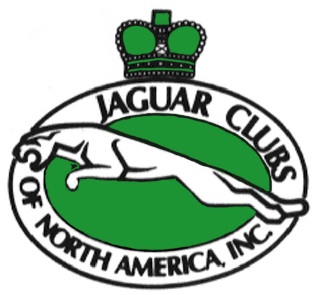 Jaguar Clubs of North AmericaJCNA BOD Meeting MinutesMonday, Sept 23, 20198:30 ET, 5:30 PT